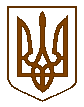 УКРАЇНАБілокриницька   сільська   радаРівненського   району    Рівненської    областіВ И К О Н А В Ч И Й       К О М І Т Е ТРІШЕННЯ18  березня 2021  року                                                                                     № 60Про присвоєння поштової адреси на житловий будинок	Розглянувши  заяву  гр. Радовенчика Олександра Анатолійовича про присвоєння  поштової адреси на житловий будинок в с. Рисв’янка Рівненського району Рівненської області, взявши до уваги подані ним документи, керуючись п.п. 10 п.б ст. 30 Закону України «Про місцеве самоврядування в Україні», виконавчий комітет Білокриницької сільської радиВ И Р І Ш И В :Присвоїти гр. Радовенчик О.А.  поштову адресу на житловий будинок, який розміщений на земельний ділянці з кадастровим номером 5624689800:07:036:0002, - с. Рисв’янка, вул. Рівненська, 17.  Сільський голова		                              		          Тетяна ГОНЧАРУК